Близорукость и её профилактикаБлизорукость (миопия)- это одна из наиболее частых причин понижения зрения. Развивается она обычно под влиянием длительной и беспорядочной зрительной работы на близком расстоянии. Все, что вызывает быстрое утомление глаз, чрезмерное приближение к книге или тетради, а также недостаточное освещение рабочего места, неправильная посадка при чтении и письме, мелкий или плохой шрифт, нерациональный режим дня – способствуют развитию близорукости. Необходимо обращать внимание на жалобы ребенка и сразу обращаться к врачу-окулисту. Чем больше отклоняются условия зрительной  работы от нормальных, тем труднее различать детям предметы, тем напряжённее  становится работа всего организма, тем скорее истощаются ресурсы, быстрее наступает утомление.Организм, не справившись с этой непосильной нагрузкой, вынужден перестроить глаза, сделать их близорукими, приспособить их к работе на близком расстоянии.Немаловажное значение имеет наследственность и состояние всего организма, которые могут создать благоприятную почву для появления близорукости. Легче любое заболевание предупредить, чем лечить, а тем более близорукость. Поэтому необходимо следить за освещенностью рабочего места ребенка, нельзя читать лежа, в транспорте, в темном уголке дивана. Надо следить за осанкой, не горбится. Расстояние от книги до глаз должно быть 28-30 см.Очень важно чередовать  зрительную работу с отдыхом. В течение дня ребенок должен быть на свежем воздухе не менее 2-3,5часов. Полезно заниматься физкультурой, спортом, ежедневная утренняя зарядка должна стать  правилом.Телевизионные передачи смотреть 2-3 раза в неделю на расстоянии 2, 5 м. Если же близорукость возникла, то главная задача – предупредить её прогрессирование, для этого надо обратиться к окулисту и не откладывать эту проблему на потом.  Очки и их  значениеОчки назначаются детям при близорукости, дальнозоркости и косоглазии. Применяют их не только для улучшения зрения. Очки устраняют болезненные явления сетчатки глаз, утомление, предупреждают развитие амблиопии (отсутствие хорошего зрения без видимых на то причин) и косоглазия.В каком возрасте назначают очки?Как только выявлен у ребенка дефект зрения.Пользоваться очками нужно так, как рекомендовал лечащий врач, а покупать их только по рецепту. Оправа должна быть удобной: переносье - соответствовать форме носа, заушники иметь нормальную длину, а центры стенок совпадать с центрами зрачков.К хорошо подобранным очкам дети легко привыкают, берегут их, пробуждаясь утром, стремятся прежде всего надеть очки.Опасение родителей, что ребенок может разбить очки и поранить глаза, необосновано.  Наоборот, как показали наблюдения, очки являются хорошей защитой для глаз при бытовых детских травмах.В школьном возрасте очки подчас вызывают насмешки товарищей. Ребенок начинает противиться ношению очков. Умелый подход и энергичное воздействие родителей и учителей помогают справиться с этим препятствием.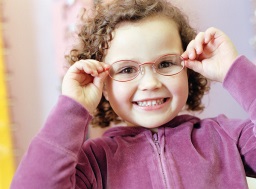 С первых дней ношения очков нужно требовать от ребенка правильного пользования ими. Очки следует держать в специальном футляре, не класть без футляра в карман или портфель. Стекла надо протирать мягкой тканью, замшей или фланелью. На стол очки кладут так, чтобы они стеклами не  касались стола. В  случае появления в центре стекол царапин, очки нужно менять. Нельзя пользоваться чужими очками. Правильно подобранные очки необходимы, полезны и не следует их бояться.Зрение и спортНаряду с созданием благоприятных условий жизни очень важно, чтобы родители имели ясное представление о том, что нужно для правильного развития детей.Нужно помнить, что не всеми видами спорта можно заниматься в очках.  Например:  бокс,  различные виды борьбы (самбо, дзюдо и т.д.),  мотогонки,  конный спорт,  горнолыжный,  парусный, подводный требуют хорошего зрения.С пониженным зрением, но в очках, можно заниматься теннисом, волейболом. В очках до 4,5 Д можно заниматься спортивной и художественной гимнастикой, акробатикой, лыжным и конькобежным спортом, фигурным катанием на коньках, фехтованием, волейболом, баскетболом, ручным мячом, туризмом, велосипедным спортом.Не следует пугаться, что очки могут разбиться и ранить веко или глаз. Травмы чаще происходят от того, что спортсмен с плохим зрением плохо видит и не пользуется очками. Если у ребенка близорукость, занятия спортом разрешаются после осмотра врачом - окулистом. Наиболее простым и доступным широкому кругу детей является утренняя гимнастика и физкультминутки.Не следует бояться или избегать занятий  физкультурой в детском саду и школе, она способствует выработке выносливости, настойчивости, способствует повышению сопротивляемости организма.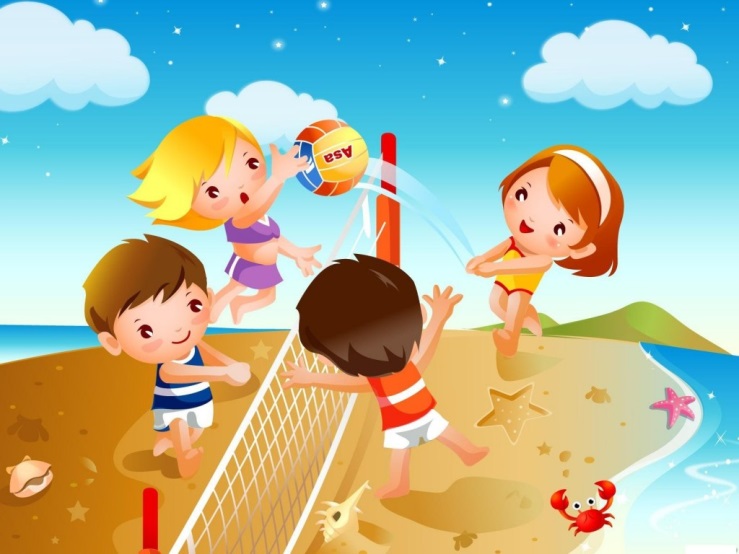 Косоглазие и его профилактика.Косоглазие- это не только косметический недостаток, но и серьезное заболевание глаз.Косоглазие может проявиться в любом возрасте, но чаще всего в три года, когда еще не закончились рост и формирование органов зрения.Бывает сходящееся косоглазие, реже - расходящееся.Причины этого заболевания могут быть различные: испуг, травмы, тяжелые общие и инфекционные заболевания глаз, наследственная предрасположенность и т. д.Требуется большое терпение как от пациента и его родителей, так и от врача для лечения косоглазия. Первым этапом в лечении является правильный подбор очков и постоянное их ношение.Очки назначают детям, начиная с 1-2 лет. При приобретении очков важно проследить, чтобы оправа хорошо сидела, не жала за ушами, зрачки находились в центре стекол. Когда ребенок привыкает к очкам, врач назначает заклейку того или другого стекла очков в зависимости от возраста ребенка и фиксации сетчатки. Затем назначаются двигательные упражнения для глаз три раза в день по 10-15 минут, упражнения для повышения остроты зрения.Если заболевание запущено, приходится делать операцию. Но иногда в этом случае после операционного вмешательства удается добиться только косметического эффекта, т.е. поставить глаз прямо, а возвратить полностью зрение не удается.У детей младшего возраста, как правило, зрение восстанавливается и косоглазие устраняется. Поэтому очень важно раннее обращение к врачу.После операции лечение необходимо продолжать, строго соблюдая рекомендации врача.Важно закаливать организм ребенка, соблюдать режим дня и режим питания. Все это способствует профилактике косоглазия, укрепляет общее состояние здоровья ребенка.Уважаемы родители, успех лечения косоглазия зависит от его раннего выявления, систематического лечения и вашего терпения.